INTERKOMMUNALT PPTUlstein-Hareid-Volda-ØrstaAdr.: Postboks 200, 6067 UlsteinvikBesøksadresse: Blåhuset 3.etg, Vikemyra 1, 6065 Ulsteinvik.Tlf.: 70 01 75 00. E-post: ppt@ulstein.kommune.noSamtykkeskjema 

LOV-2018-06-15-38 Lov om behandling av personopplysningar og forordning (EU) 2016/679 om personvern§ 5-4 2. ledd i Opplæringslova seier mellom anna:«Før det blir gjort sakkunnig vurdering og før det blir gjort vedtak om å setje i gang spesialundervisning, skal det innhentast samtykke frå eleven eller frå foreldra til eleven.»

§ 32 i barnehagelova seier mellom anna:
 «Før det blir utarbeidet en sakkyndig vurdering og fattet vedtak om spesialpedagogisk hjelp, skal det innhentes samtykke fra barnets foreldre.»

Eg samtykker med dette i at Interkommunalt PPT for Ulstein, Hareid, Volda og Ørsta kan innhente og behandle personopplysningar i samband med at eg har søkt bistand frå Interkommunalt PPT for utarbeiding av sakkunnig vurdering der lova krev det for:Eg samtykker i at Interkommunalt PPT for Ulstein, Hareid, Volda og Ørsta kan innhente og utveksle opplysningar frå desse einingane/institusjonane der det er aktuelt: Eg samtykker i at dette gjeld følgande opplysningar: Eg samtykker til at Interkommunalt PPT for Ulstein, Hareid, Volda og Ørsta får tilgang til eventuelle tidligare saker eg har hatt i PPT:Samtykket er tidsavgrensa. Eg samtykker i at opplysningar kan nyttast til saka er ferdig handsama.  
Dato:_________________ Signatur barnet/eleven:__________________________________

Dato:_________________ Signatur føresette:______________________________________

Dato:_________________ Signatur føresette:______________________________________Eg er kjend med at det er frivillig å gje samtykke og at eg når som helst kan trekke mitt samtykke attende. Sjå vår nettside https://www.ulstein.kommune.no/organisasjon-og-tilsette/etikk-varsling-og-personvern/personvern/ for meir informasjon.Personvernombod i Ulstein kommune er:
Namn: Karen Vanessa Sundgot Gurskevik
E-post: karen.gurskevik@ikamr.no 
Telefon: 92 07 65 80Tilbakekalling av samtykke Skulle de ha ønske om å trekke attende samtykke kan de skrive ut dette dokumentet, krysse av under og signere med namn og dato og sende det i posten til: Interkommunalt PPT, Postboks 200, 6067 Ulsteinvik   Eg trekkjer tilbake mitt samtykke som skildra ovanfor.
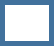 Dato:___________________ Stad: _______________________________________________
Signatur:____________________________________________________________________Namn:Personnummer:Adresse:Føresette:Føresette:Barnehage / SkuleHelsestasjonBUPStatpedLegeBarnehabiliteringaLogopedBarnevernVaksenhabiliteringaOppvekstkontoretAndre PPT-kontorFysioteapeutNamn, personnummer, adresse, telefonnummerRapportarHeime-/omsorgssituasjonEpikriseBarnehage-/ skulemiljøJournalSosial, emosjonell og faglig kompetanseHelseopplysningarKartlegging og testingJaNei